Домашнее задание подготовительного класса от 10.10.2022Для групп А, БПовторять.Повторять к каждому уроку:Музыкальный звук;Расположение ноты "до", "ре", на клавиатуре;Октава;Длительность. Нота "ми" на клавиатуре. Продолжаем знакомиться с расположением нот на белой части клавиатуры. Запомните расположение ноты "ми" на клавиатуре, играйте по всей клавиатуре от низкого регистра к верхнему, произнося название вслух. Нота "ми" находится СПРАВА от двух чёрных клавиш. Игра "Вопрос-ответ". Уважаемые родители, дома проговаривайте с детьми написание пройденных нот первой октавы:"до" 1 октавы - на первой добавочной, под нотным станом;"ре" 1 октавы - под первой линеечкой.Играйте в игру "Вопрос-ответ". Можно взять любую мягкую игрушку, передаёте в руки ребёнку и задаёте вопрос: "Где пишется нота "до" первой октавы?". Ответ ребёнка: "На первой добавочной, под нотным станом"Учить написание нот наизусть!Нота "ми" первой октавы.Продолжаем подробно запоминать написание нот первой октавы.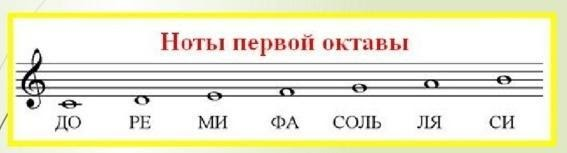 Запомнить написание "ми" 1 октавы на нотном стане: на первой линеечке нотного стана (проговаривать вслух, учить наизусть).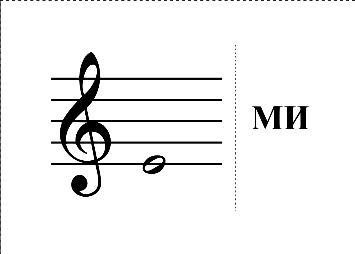 *Пропишите в тетради ноту "ми" 1 октавы ещё две строчки нотного стана. В начале каждой строчки нужно записывать один скрипичный ключ.